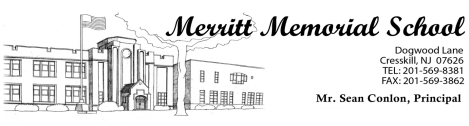 September 9, 2022Dear Parents and Families,Cresskill Elementary Schools will administer the New Jersey Start Strong Assessments for ELA and Mathematics on September 21, 2022. The Start Strong assessments for English Language Arts (ELA) and Mathematics provide educators and parents with a beginning of year indication of some conceptual or skill gaps that might exist in a student’s understanding of the prior-year New Jersey Student Learning Standards (NJSLS) and the level of support students may need to inform instruction. The one hour Start Strong Assessments are available for students in grades 4 and 5. State assessment accommodations are followed according to individual student plans, where applicable. Please have your child bring in headphones if an accommodation requires the use of this device. Parents will receive an Individual Student Report (ISR) for each content in which their child is tested during the Fall 2022 Start Strong Assessment. An ISR provides parents with: a sense of their child's understanding in the tested content areas; a description of the major concepts that were tested; and a starting point for discussions with their child and teacher(s). To access the Parent Portal please visit: https://nj-results.pearsonaccessnext.com/login . Additional NJSLA testing resources can be found at https://www.state.nj.us/education/assessment/.  Should you have additional questions, please contact your child’s building principal. Sincerely,Colby MulkeenColby MulkeenDistrict Test CoordinatorLDT-C/Child Study Team201-227-7791 ext 1210cmulkeen@cresskillnj.net